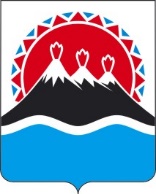 П О С Т А Н О В Л Е Н И ЕПРАВИТЕЛЬСТВАКАМЧАТСКОГО КРАЯг. Петропавловск-КамчатскийОб утверждении Порядка осуществления государственного регулирования тарифов на услуги перевозчиков, осуществляющих регулярные муниципальные перевозки пассажиров и багажа автомобильным транспортом общего пользования по регулируемым тарифам на территории Камчатского краяВ соответствии Федеральным законом от 13.07.2015 № 220-ФЗ
«Об организации регулярных перевозок пассажиров и багажа автомобильным транспортом и городским наземным электрическим транспортом в Российской Федерации и о внесении изменений в отдельные законодательные акты Российской Федерации», Постановлением Правительства Российской Федерации от 07.03.1995 № 239 «О мерах по упорядочению государственного регулирования цен (тарифов)»ПРАВИТЕЛЬСТВО ПОСТАНОВЛЯЕТ:Утвердить Порядок определения экономически обоснованных тарифов на осуществление перевозки пассажиров и багажа автомобильным транспортом общего пользования на территории Камчатского края, при возмещении недополученных доходов, возникающих в связи с перевозкой пассажиров по сниженным тарифам, согласно приложению, к настоящему Постановлению.Настоящее Постановление применяется к правоотношениям, связанным с установлением экономически обоснованных тарифов на услуги перевозчиков, осуществляющих регулярные муниципальные перевозки пассажиров и багажа автомобильным транспортом общего пользования по регулируемым тарифам на территории Камчатского края.Настоящее постановление вступает в силу после дня его официального опубликования.Приложение к постановлению Правительства Камчатского края
от [Дата регистрации] № [Номер документа]Порядок осуществления государственного регулирования тарифов
на услуги перевозчиков, осуществляющих регулярные муниципальные
перевозки пассажиров и багажа автомобильным транспортом общего пользования по регулируемым тарифам на территории Камчатского края1. Настоящий Порядок определяет принципы и методы осуществления государственного регулирования экономически обоснованных тарифов на услуги перевозчиков, осуществляющих регулярные муниципальные перевозки пассажиров и багажа автомобильным транспортом общего пользования по регулируемым тарифам на территории Камчатского края (далее – государственное регулирование цен (тарифов)) по регулируемым тарифам, а также порядок обращения перевозчиков.2. Государственное регулирование цен (тарифов), осуществляется Региональной службой по тарифам и ценам Камчатского края (далее - Служба), если иное не определено законом Камчатского края. 3. Установление цен (тарифов) осуществляется Службой по результатам рассмотрения предложений перевозчиков об установлении цен (тарифов).4. Цены (тарифы), утвержденные Службой для перевозчиков, вступают в силу с момента их официального опубликования.2. Принципы и методыгосударственного регулирования цен (тарифов)5. Государственное регулирование цен (тарифов) осуществляется исходя из принципа соблюдения баланса экономических интересов перевозчиков и интересов потребителей.6. Государственное регулирование цен (тарифов) осуществляется путем утверждения постановлением Службы цен (тарифов) для перевозчиков, осуществляющих регулируемые виды деятельности.7. Государственное регулирование цен (тарифов) осуществляется для перевозчиков, обратившихся в Службу с предложением об установлении цен (тарифов) в соответствии с разделом 3 настоящего Порядка.8. Объем перевозки пассажиров определяется Службой с учетом фактического объема перевозки пассажиров за последний отчетный год и динамики объема перевозки пассажиров за последние 3 года;9. В отношении новых маршрутов, которые ранее не осуществлялось, применяется один из способов:1) применяются сопоставимые показатели в аналогичных условиях;2) с учетом предложения перевозчика, где плановый (расчетный) объем перевозки пассажиров должен быть предоставлен на маршрутах в оба направления на планируемый период регулирования.10. Если перевозчик кроме регулируемых видов деятельности осуществляет нерегулируемые виды деятельности, то расходы на осуществление нерегулируемых видов деятельности и полученная в ходе их осуществления прибыль (убытки) при установлении цен (тарифов) не учитываются.11. При рассмотрении предложения об установлении цен (тарифов) из необходимой валовой выручки, необходимой в течение очередного периода регулирования перевозчику для осуществления регулируемого вида деятельности, исключаются:1) экономически необоснованные доходы отчетного года, включая доходы, связанные с нарушениями законодательства Российской Федерации при установлении и применении регулируемых цен (тарифов);2) расходы, связанные с приобретением перевозчиком товаров (работ, услуг), используемых при осуществлении регулируемых видов деятельности, по завышенным ценам и в завышенных объемах, выявленные в результате анализа уровня расходов (затрат) в отношении других перевозчиков, осуществляющих аналогичные виды деятельности в сопоставимых условиях;3) расходы, покрываемые за счет средств бюджетов бюджетной системы Российской Федерации.12. Учет расходов и доходов по регулируемым и не регулируемым видам деятельности осуществляется перевозчиком раздельно в соответствии с требованиями действующего законодательства Российской Федерации.13. При рассмотрении предложения об установлении цен (тарифов) не допускается повторный учет одних и тех же расходов, относимых на разные регулируемые виды деятельности.14. При определении расчетных значений расходов, учитываемых при рассмотрении предложения об установлении цен (тарифов), используются данные об экономически обоснованных объемах потребления сырья, материалов, выполненных работ (услуг) и цены (тарифы) на них, сведения о которых получены из следующих источников информации (в приоритетном порядке):1) индекс потребительских цен (в среднем за год к предыдущему году), определенный в базовом варианте уточненного прогноза социально-экономического развития Российской Федерации на отчетный и планируемый периоды;2) сведения о расходах на приобретаемые другими перевозчиками, осуществляющими регулируемые виды деятельности, товары (работы, услуги) в сопоставимых условиях;3) данные бухгалтерского учета и статистической отчетности перевозчика за 3 предыдущих периода регулирования, за которые у Службы имеются указанные данные;4) сведения о начальной (максимальной) цене государственного или муниципального контракта, заключаемого с поставщиком (в том числе с единственным), при осуществлении закупок в регулируемой сфере.15. Расчет необходимой валовой выручки перевозки выполняется на основании следующей информации:1) данных о маршрутной сети на расчетный (плановый) период;2) расписаний движения пассажирских транспортных средств в расчетном (плановом) периоде с учетом типов транспортных средств;3) о пробеге транспортных средств на плановый период и плановых объемах перевозок пассажиров; 4) данных о фактически выполненных объемах перевозок пассажиров и пассажирообороте на маршрутах, по которым ведется расчет, а также о пробегах пассажирских транспортных средств с учетом их вместимости за сопоставимый период, предыдущий расчетному (плановому) периоду, с учетом их сезонности;5) цены (тарифы) на потребляемые перевозчиком товары (работы, услуги), установленные Службой, - в случае, если цены (тарифы) на такие товары (работы, услуги) подлежат государственному регулированию и утверждению постановлением Службы;16. При определении фактических значений расходов Служба использует данные бухгалтерской и статистической отчетности перевозчика за отчетный год и за истекший период текущего года.17. При регулировании тарифов используются следующие методы: метод экономически обоснованных расходов (затрат), метод индексации установленных тарифов.Выбор метода регулирования в отношении каждого перевозчика, осуществляющего регулируемую деятельность, производится Службой.18. Необходимая валовая выручка перевозчика определяется как сумма:1) расходов, связанных с производством и реализацией;2) внереализационных расходов;3) расчетной предпринимательской прибыли.19. При расчете расходов, связанных с производством и реализацией, учитываемые в необходимой валовой выручке, включаются следующие расходы:1) расходы на содержание и эксплуатацию, ремонт и техническое обслуживание основных средств, а также на поддержание их в исправном состоянии;2) расходы на топливо и горюче-смазочные материалы;3) амортизация основных средств и нематериальных активов по регулируемому виду деятельности;4) оплата труда;5) отчисления на социальные нужды;6) ремонт основных средств, выполняемый подрядным способом;8) расходы на выполнение работ и услуг производственного характера, выполняемых по договорам со сторонними организациями или индивидуальными предпринимателями;9) расходы на оплату иных работ и услуг, выполняемых по договорам с организациями, включая расходы на оплату услуг связи, вневедомственной охраны, коммунальных услуг, юридических, информационных, аудиторских и консультационных услуг;10) плата за выбросы и сбросы загрязняющих веществ в окружающую среду, размещение отходов и другие виды негативного воздействия на окружающую среду в пределах установленных нормативов и (или) лимитов;11) арендная плата, лизинговые платежи;12) расходы на страхование;15) транспортный налог.18. Внереализационные расходы включают в себя:1) расходы на услуги банков;2) расходы на обслуживание заемных средств;20. Расходы на амортизацию основных средств и нематериальных активов рассчитываются в экономически обоснованном размере.При расчете экономически обоснованного размера амортизации на плановый период регулирования срок полезного использования активов и отнесение этих активов к соответствующей амортизационной группе определяются Службой в соответствии с максимальными сроками полезного использования, установленными Классификацией основных средств, включаемых в амортизационные группы, утвержденной Постановлением Правительства Российской Федерации от 01.01.2002 № 1 «О Классификации основных средств, включаемых в амортизационные группы».Если объекты основных средств, эксплуатируемые перевозчиком на законном основании, созданы (приобретены) за счет бюджетных средств, включение амортизации по указанным объектам в необходимую валовую выручку перевозчика не допускается.21. Расходы на арендную плату и лизинговые платежи определяются в размере, не превышающем экономически обоснованный размер такой платы.Экономически обоснованный размер арендной платы или лизингового платежа определяется исходя из принципа возмещения арендодателю (лизингодателю) амортизации, налогов на имущество, в том числе на землю.22. Расчетная предпринимательская прибыль определяется в размере 5 процентов, включаемых в необходимую валовую выручку на очередной период регулирования расходов, указанных пункте 1 части 18 настоящего Порядка. Расчетная предпринимательская прибыль не устанавливается перевозчику, являющемуся государственным или муниципальным унитарным предприятием.23. Расчетная предпринимательская прибыль учитывается в регулируемых тарифах в размере бюджетных ассигнований, предусмотренных в бюджете соответствующего уровня на расчетный период для возмещения недополученных доходов перевозчику, осуществляющего регулярные пассажирские перевозки по регулируемым тарифам, не обеспечивающим возмещение понесенных затрат, пропорционально удельному весу нормативной прибыли и расчетной предпринимательской прибыли в их общей сумме по всем перевозчикам.24. Служба отказывает перевозчику во включении в цену (тариф) отдельных расходов, предложенных перевозчиком, в случае, если экономическая обоснованность таких расходов не подтверждена.25. Цены (тарифы) вводятся в действие с начала очередного года на срок не менее одного финансового года. Действие настоящей части не распространяется на:1) приведение ранее принятых постановлений Службы об утверждении цен (тарифов) в соответствие с законодательством Российской Федерации;2) установление цен (тарифов) для перевозчика, в отношении которых ранее не осуществлялось государственное регулирование цен (тарифов);3) изменение в течение периода регулирования системы налогообложения перевозчика;4) установление, изменение, отмена маршрутов в сфере перевозок пассажиров;5) изменение условий или окончание срока действия государственного или муниципального контракта, заключаемого с поставщиком (в том числе с единственным), при осуществлении закупок в сфере перевозок пассажиров.3. Порядок обращения перевозчика о регулировании цен (тарифов) в транспортном комплексе Камчатского края26. Перевозчик ежегодно представляет в Службу предложение об установлении цен (тарифов) на следующий период регулирования до 1 мая текущего года, за исключением случаев установления цен (тарифов) на 2023 год, предложения о которых направляются до 30 ноября 2022 года, а также случая, предусмотренного частью 38 настоящего Порядка.27. Предложение об установлении цен (тарифов) состоит из заявления транспортной организации об установлении цен (тарифов), расчетных и обосновывающих материалов по формированию цен (тарифов).28. Расчетные и обосновывающие материалы по формированию цен (тарифов) включают:1) копию государственного или муниципального контракта на услуги перевозчиков, осуществляющих регулярные муниципальные и межмуниципальные перевозки;2) копия лицензии на услуги перевозчиков, осуществляющих регулярные муниципальные и межмуниципальные перевозки;3) копии правоустанавливающих документов (копии гражданско-правовых договоров, при реорганизации юридического лица - передаточных актов), подтверждающих право собственности, иное законное основание для владения, пользования и распоряжения в отношении объектов недвижимого имущества (зданий, строений, сооружений, земельных участков) и движимого имущества, используемых для осуществления регулируемой деятельности;2) копии решений об утверждении учетной политики перевозчика с приложениями (включая утвержденный план счетов, содержащий перечень счетов и субсчетов синтетического и аналитического бухгалтерского учета);3) копию документа, подтверждающего полномочия лица, имеющего право действовать от имени перевозчика без доверенности;4) копии бухгалтерской и статистической отчетности за отчетный год и за истекший период текущего года;5) расчет расходов на осуществление регулируемых видов деятельности и необходимой валовой выручки от регулируемых видов деятельности с приложением экономического обоснования исходных данных (с указанием применяемых индексов, норм и нормативов расчета);6) расчет размера цены (тарифа);7) расчет количества перевезенных пассажиров/коммерческой загрузки по регулируемым видам деятельности с обоснованием по видам транспортных средств;8) копии документов, подтверждающих проведение заявителем закупки товаров (работ, услуг) в установленном законодательством Российской Федерации порядке (положение о закупках, извещение о проведении закупок, документация о закупке, протоколы проведения закупок, составляемые в ходе проведения закупок);10) копии договоров (с приложениями) о поставке материалов, сырья, топлива и других энергоресурсов, выполнении работ (оказании услуг) сторонними организациями, в том числе ремонтных работ подрядными организациями, об аренде движимого и недвижимого имущества на очередной год.29. По инициативе перевозчика дополнительно к документам и материалам, указанным в части 28 настоящего Порядка, могут быть представлены иные документы и материалы, которые имеют существенное значение для установления цен (тарифов).30. Предложение об установлении цен (тарифов) представляется в Службу на бумажном носителе и в электронной форме либо направляется почтовым отправлением с описью вложения и уведомлением о вручении.В случае представления предложения об установлении цен (тарифов) в виде электронного документа оно подписывается руководителем перевозчика или уполномоченным им лицом тем видом электронной подписи, который предусмотрен законодательством Российской Федерации для подписания таких документов.31. Служба осуществляет открытие дела об установлении цен (тарифов) или принимает решение об отказе в открытии дела об установлении цен (тарифов) в срок не позднее 10 рабочих дней со дня регистрации Службой предложения перевозчика об установлении цен (тарифов).32. Уведомление о принятии предложения об установлении цен (тарифов) к рассмотрению по существу, с указанием лица, назначенным уполномоченным по делу, направляется в адрес перевозчика в течение 5 рабочих дней со дня принятия такого решения.33. При необходимости подтверждения экономической обоснованности затрат, Служба запрашивает дополнительные сведения, в том числе подтверждающие фактически понесенные перевозчиком расходы в предыдущих периодах и за истекший период текущего года. Указанные сведения представляются в течение 7 рабочих дней со дня поступления запроса перевозчику.34. Основаниями для отказа в открытии дела об установлении цен (тарифов) являются:1) несоблюдение перевозчиком сроков представления предложения об установлении цен (тарифов);2) представление в Службу неполного объема документов и материалов, указанных в части 28 настоящего Порядка.35. Принятие решения об отказе в рассмотрении предложений об установлении цен (тарифов) и возврате представленных документов и материалов по основаниям, не предусмотренным частью 34 настоящего Порядка, не допускается.36. В случае принятия решения об отказе в открытии дела об установлении цен (тарифов) Служба направляет перевозчику письменное уведомление с приложением представленных перевозчиком документов и материалов в срок не позднее 5 рабочих дней со дня принятия такого решения.37. Решение об установлении тарифов на очередной период регулирования для перевозчиков, принимается на заседании правления органа регулирования не позднее 31 декабря текущего года. Исключение, установление тарифов на 2023 год по предложениям об установлении цен (тарифов) направленным до 30 ноября 2022 года принимаются в соответствии с п. 37, но не должен превышать 60 рабочих дней.38. Для перевозчика, в отношении которого государственное регулирование цен (тарифов) ранее не осуществлялось, Срок принятия решения об установлении (изменении) тарифов не должен превышать
60 рабочих дней с момента направления заявителю письменного уведомления о начале процедуры рассмотрения предложения.В случае необходимости срок рассмотрения предложения может быть продлен на 30 рабочих дней, но при этом срок рассмотрения вопроса по установлению (изменению) тарифов не должен превышать шести месяцев со дня поступления предложения.Решение о продлении срока рассмотрения предложения принимает должностное лицо, уполномоченное руководителем Службы.39. Служба обеспечивает размещение решения об установлении тарифов с приложением протокола заседания правления Службы в течение 7 рабочих дней со дня принятия решения об установлении тарифов на официальном сайте Службы в информационно-телекоммуникационной сети «Интернет».[Дата регистрации]№[Номер документа]Председатель Правительства Камчатского края[горизонтальный штамп подписи 1]Е.А. Чекин